Brummen 1-10-2023Aan de commissie leden van LNVGraag wil ik bedanken dat ik deze spreektijd krijg om mijn verhaal als Regeneratief/natuur inclusief melkveehouder te mogen doen. Wij zijn een van de LNV-demobedrijven, De groen Vonk #demobedrijf ijsselvallei Daarnaast ben ik voorzitter van de stichting CO2farming. Wij geven advies over hoe natuurlijke processen te stimuleren en te faciliteren zodat de bodem, de teelt en de dieren zo gezond mogelijk worden en de wereld weer wat cooler wordt.We hebben alleen van die momenten in t leven dat je denkt, waarom wordt er op deze manier gedacht en ontwikkelt binnen de bestaande structuren.Zo keken Michaela en ik 13 jaar geleden ook naar de toekomst, wat geven we de volgende generatie mee, hoe voeden we onze twee dochters op. De oude weg de Mansholtweg of toch anders, regenereren en optimaal samenwerken met biologie en ecologie. Inmiddels heb ik via zelfstudie en het toepassen op de eigen boerderij gezien dat er zo veel meer mogelijkheden zijn dan de oude weg via de chemie.Op dit moment gaan we het vijfde jaar in dat we volledig chemie/kunstmest vrij zijn als gangbare boer. En wat hebben we het zien veranderen:-Vele vogelsoorten gebruiken onze gronden weer als hun thuis zoals: de gele kwikstaart-graspieper-kwartel-patrijs-grutto-de veldleeuwerik-enz.-Op de uiterwaarden na hebben we de 118 ha kruidenrijk grasland (balans ontwikkelt zich in diversiteit).-ook bij het telen van energie gewassen zoals Tarwe/veldbonen of mais/stokbonen is het ook geen probleem chemie vrij te telen. (vanuit diversiteit ontstaat balans)Door angst onwetendheid en geen kennis blijven mijn collega’s en erfbetreders vastzitten in hun patroon, dit zien we op veel meer plaatsen gebeuren.Dus hoogste tijd elkaar te inspireren en samen de bodem’s weer te regenereren. Dat gebeurt niet met glyfosaat (gif) dat gebeurt met gezonde gerijpte meststoffen en zo veel mogelijk fotosynthese.1962 Silent Spring (dode lente) Rachel Carston schreef een boek met alle neven effecten bij het gebruik van landbouwgif61 jaar later wat is er allemaal gebeurd wederom zijn we aan het innoveren geweest binnen een ziek en dood systeem. De kostbare bodems raken we door winderosie en door afspoeling kwijt, waarom gebeurt dit! De bodem is ook een levend organisme en heeft vocht zuurstof en gezonde voeding nodig om weerbaar te zijn. Even een voorbeeld hoe t niet moet is de mini docu van Zembla (de keerzijde van sleutelen aan voedsel). Het idee dat je planten glyfosaat resistent maakt en met maar 1 middel alles op kan lossen in de teelt. Dan zijn we weer aan het beheersen en sturen en na tien tallen jaren genteelt, komen hier ook steeds meer glyfosaat resistente onkruiden bij. Met dit soort voorbeelden kan ik nog dagen doorgaan.Ik informeer jullie graag 4 oktober verder.Laat het nou niet gebeuren dat kinderen en kleinkinderen in de toekomst zeggen waarom hebben jullie in 2023 niet voor een verbod op glyfosaat getekend.Wij kunnen hier in Brummen de volgende generatie een gezonde bodem mee geven en hier kunnen nog vele generaties heel gezond voedsel produceren dat is mijn stip.Op weg naar een nieuwe Blue zone.Met vriendelijke groet Jan Willem Breukink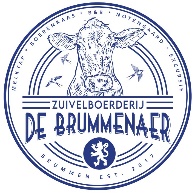 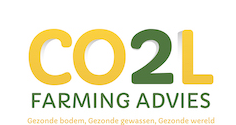 